Rentrée 2023-2024 – Fournitures scolaires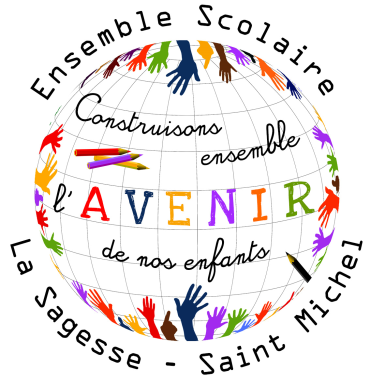 Classe de CE1/CE2Mme Mathilde SanterneMadame, monsieur,Dans le cadre de notre projet d’ECOle plus écologique et responsable, nous vous conseillons vivement de REUTILISER le matériel en bon état de l’année passée ! N’achetez que si nécessaire.1 cartable léger1 gourde1 serviette en tissu (pour les anniversaires)1 agenda scolaire journalier (1 page par jour : Veillez à ce que la date apparaisse clairement en haut et en français de chaque page) 1 calculatrice simple d’utilisation (comportant uniquement les 4 signes opératoires)1 trousse avec :Stylos : 1 bleu, 1 rouge, 1 vert, 1 noir (pas de stylo gadget/pas de stylo 4 couleurs) 1 crayon de bois HB ergonomique 1 gomme1 taille crayon avec réservoir1 paire de ciseaux1 compas porte-crayon2 feutres velleda 1 règle graduée 30 cm en plastique4 stabilos : jaune, bleu, vert, rose1 tube de colle1 ardoise Velleda+ 1 boite avec chiffon en tissu1 trousse avec :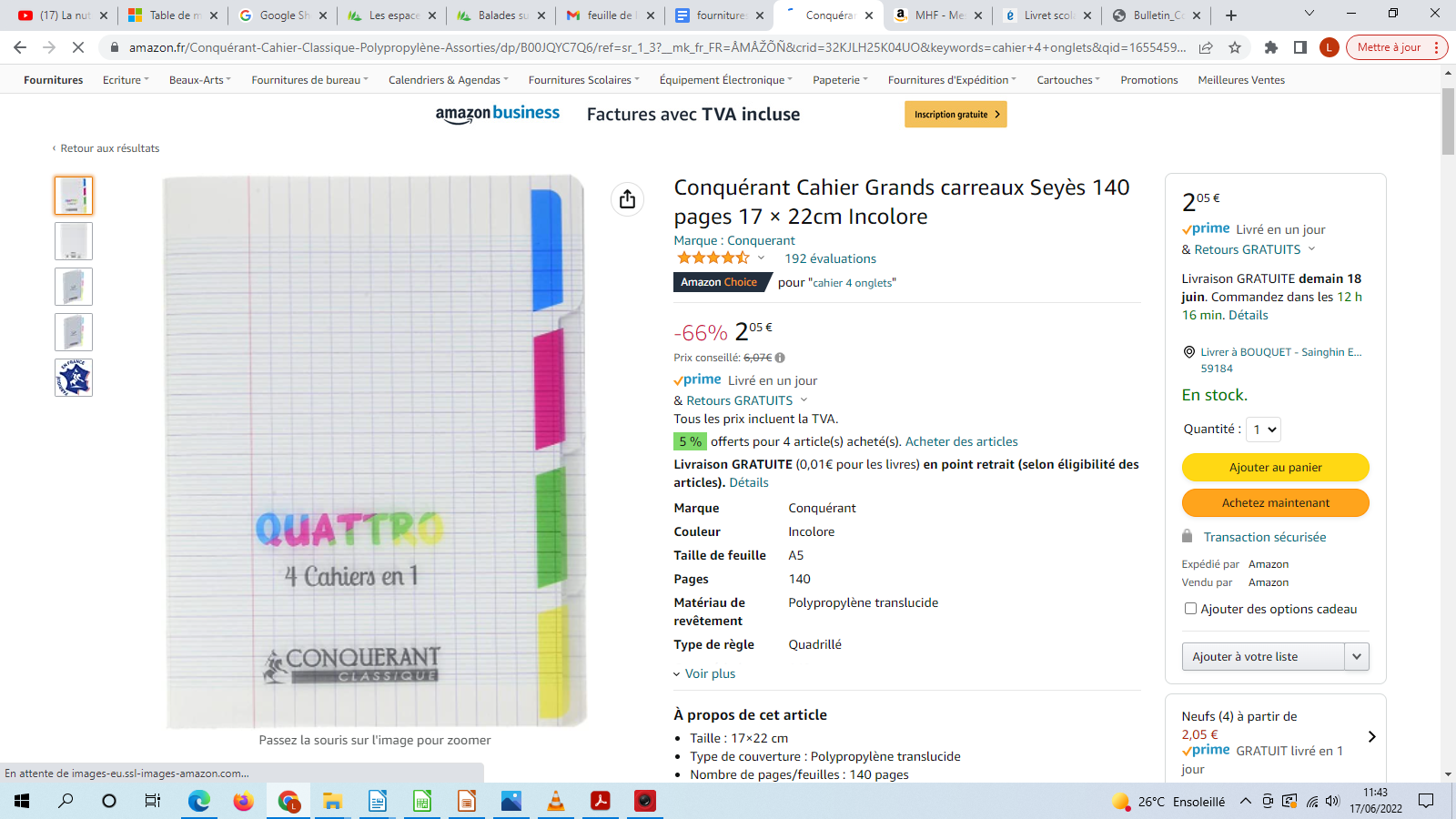 des crayons de couleur (18) et des feutres (18)1 classeur 1 paquet de 4 intercalaires A41 paquet de pochettes plastiques A42 cahiers couverture polypropylène transparente, 17x22, 140p seyes avec 4 onglets 1 ramette de feuilles blanches A41 cahier jaune couverture polypropylène ,17x22, 96p seyes1 cahier Travaux Pratiques 17x221 pochette canson de couleur 180gPOUR LES NOUVEAUX ARRIVANTS : 1 petit carnet 11x17 ; 5 petits cahiers couverture polypropylène 17x22, 96p, grands carreaux  rouge, jaune, vert ,rose, violet; 1 cahier Travaux Pratiques 17x22 ; 4 pochettes à rabats A4 bleu,rouge,vert,orangeMerci de noter le prénom de l’élève sur tout son matériel (chaque crayon et stylo également)Bonnes vacances, Mme MathildePour les CE1Pour les CE2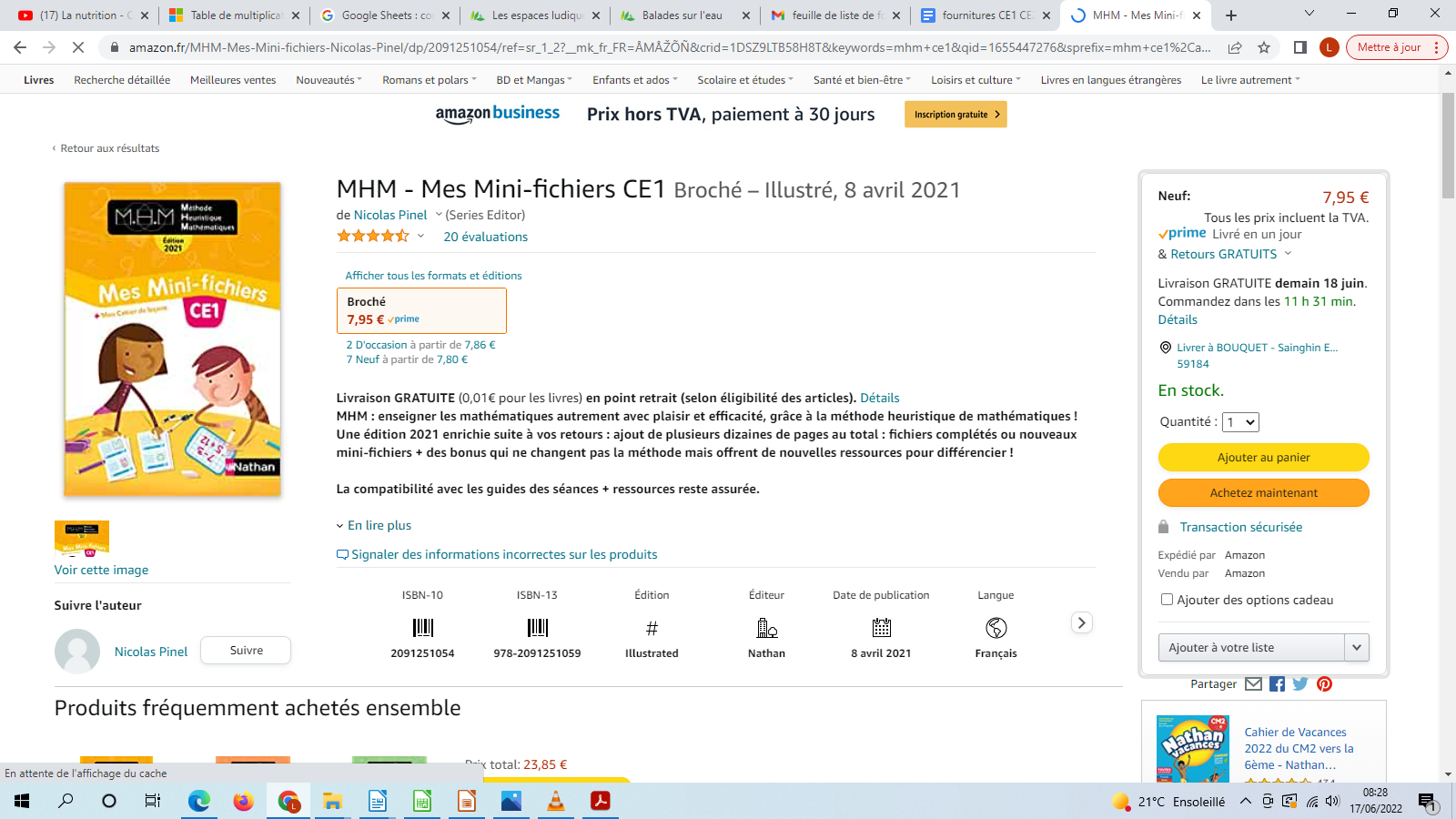 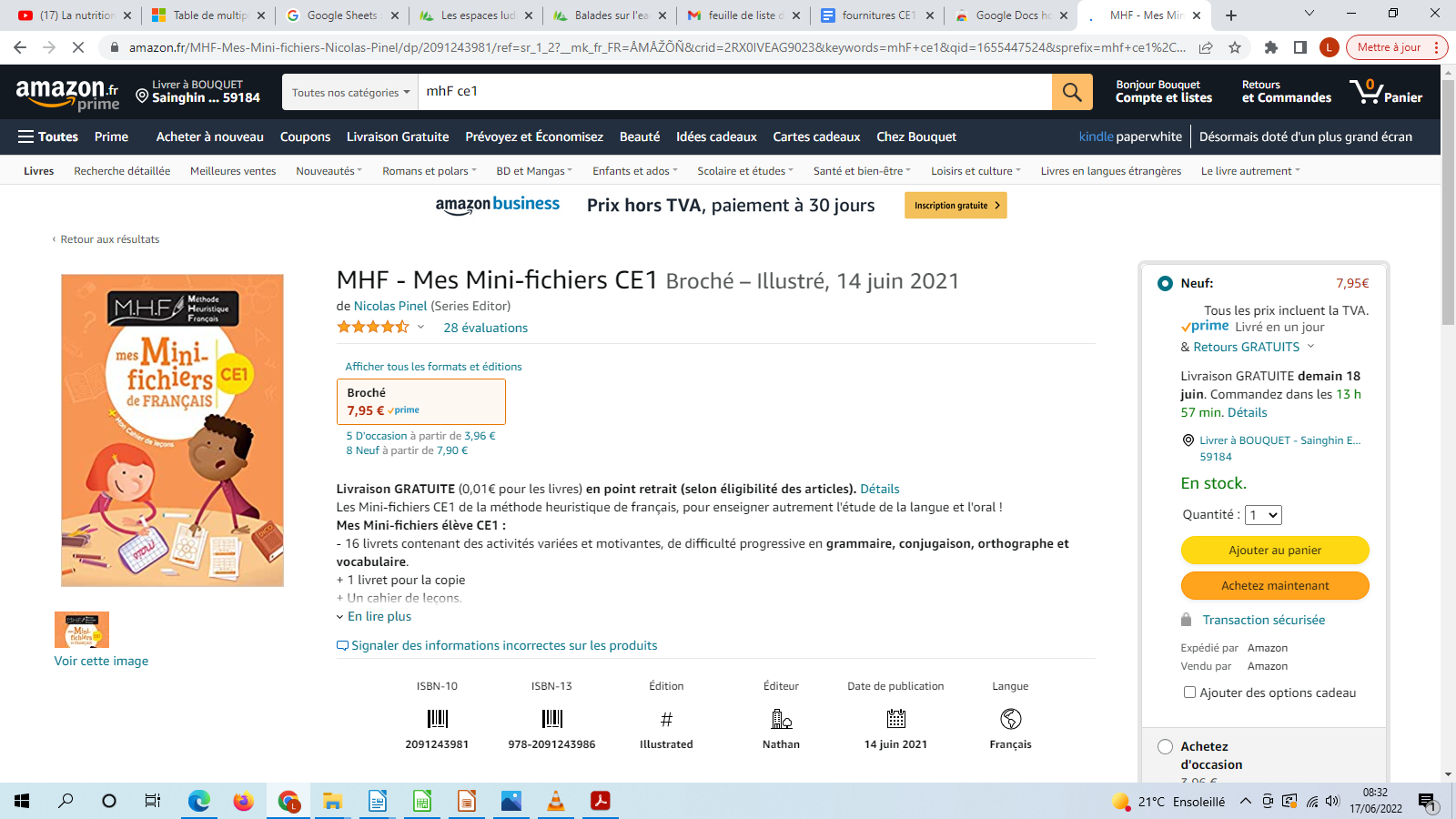 Minis fichiers MHM et MHF CE1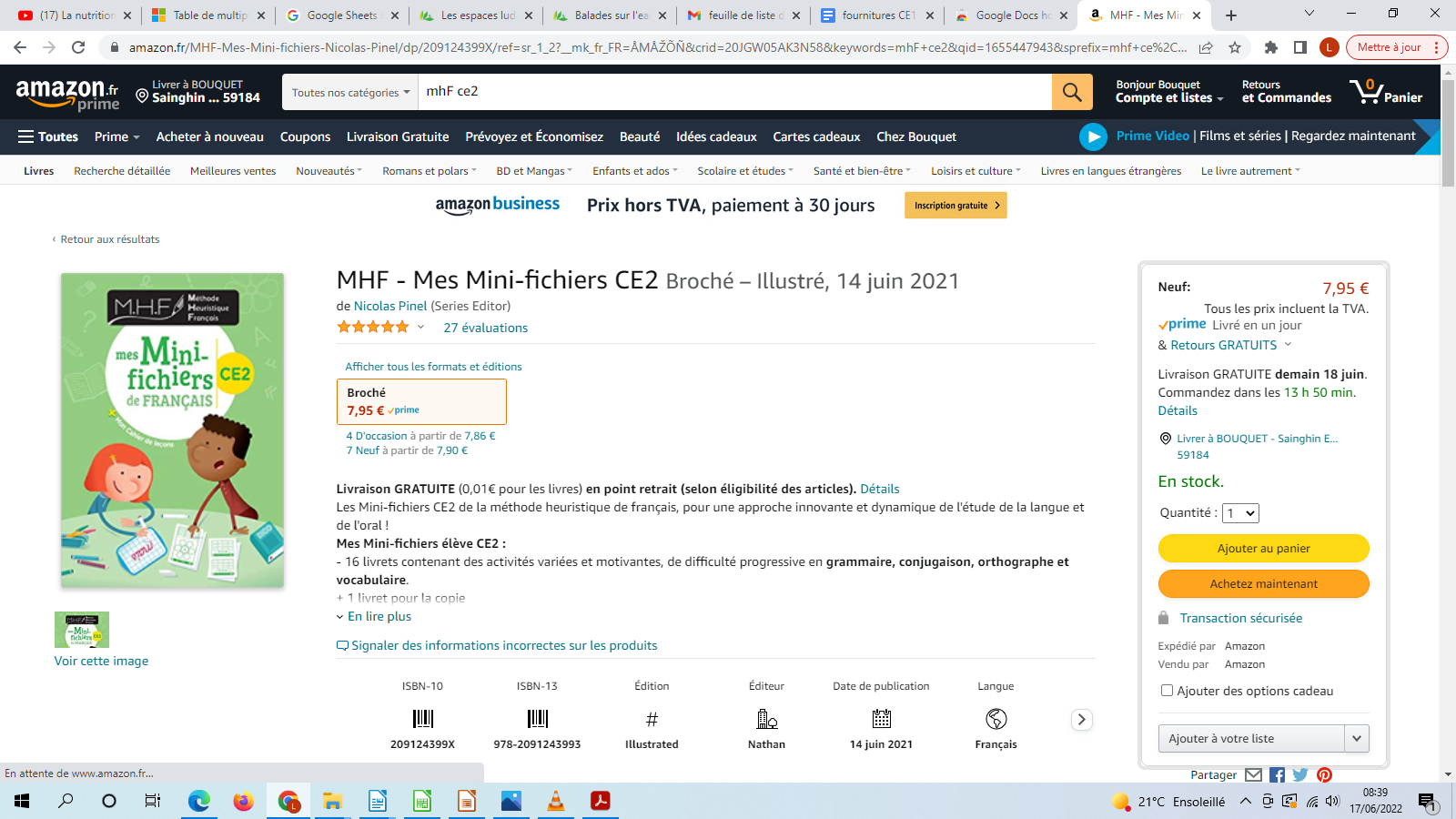 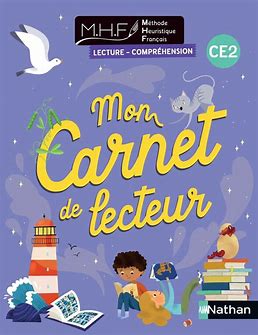 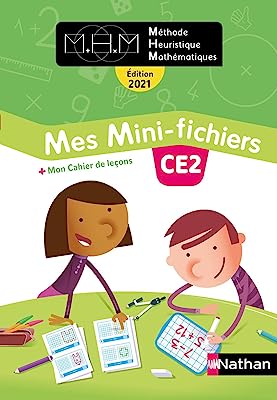 Minis fichiers  MHF ET MHM CE2